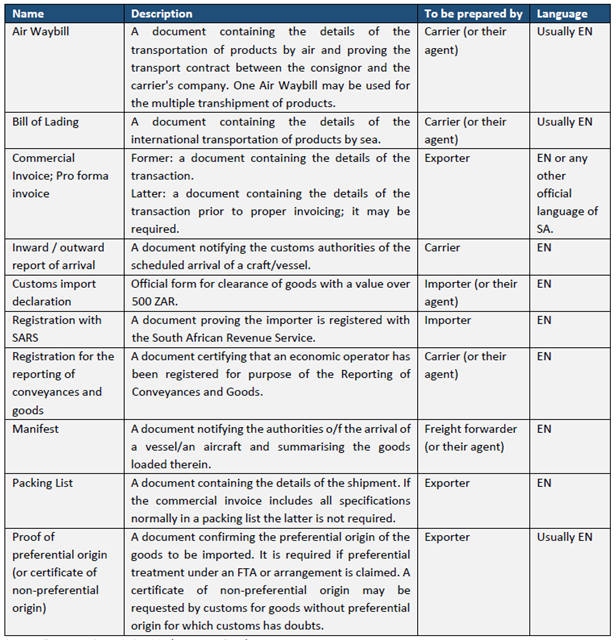 Quelle: European Commission Market Access Database. 